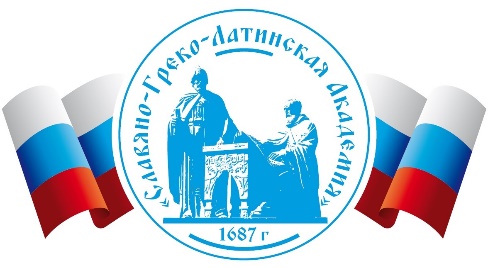 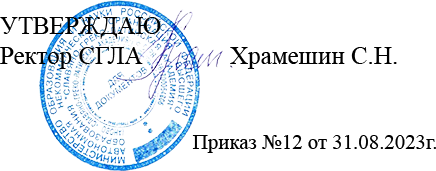 Рабочая программа дисциплиныСлужебная этика и антикоррупционная политика в органах государственной властиНаправление подготовки:«Государственное и муниципальное управление»Направленность (профиль) программы: Государственное управлениеУровень высшего образования: магистратура2023СОДЕРЖАНИЕЦели и задачи дисциплиныЦель освоения дисциплины «Служебная этика и антикоррупционная политика в органах государственной власти» - является выработка у студентов системы знаний и четкого представления о том, что является предметом и задачами служебной этики государственных и муниципальных служащих, выделяющих ее в самостоятельную дисциплину; каковы традиционные представления об общечеловеческих началах служебной этики и каковы этические нормы, в соответствии с которыми оценивается профессиональная	деятельность	государственных	и	муниципальных служащих, антикоррупционную направленность в деятельности органа власти.Для достижения поставленной цели при изучении дисциплины решаются следующиезадачи:научить	применять	нормативно-правовые	акты,	направленные	на	обеспечение социальных прав граждан в процессе межкультурного взаимодействии;научить действовать в нестандартных ситуациях, нести социальную и этическую ответственность за принятые решения;научить анализировать и оценивать с точки зрения нравственности ситуации, возникающие в сфере действия государственных и муниципальных служащих;научить соблюдать нравственные принципы в профессиональной деятельности; анализировать и оценивать нравственные аспекты деятельности государственных и муниципальных служащих;научить беспрекословно соблюдать нормы служебной этики и антикоррупционную направленность в деятельности органа власти.Перечень планируемых результатов обучения по дисциплине, соотнесенных с планируемыми результатами освоенияобразовательной программыКомпетенции	обучающегося,	формируемые	в	результате	освоения дисциплины.Процесс изучения дисциплины направлен на формирование у обучающихся следующих компетенций (результатов освоения образовательной программы):Взаимосвязь	планируемых	результатов	обучения	по	дисциплине	с формируемыми компетенциями ОПОПМесто дисциплины в структуре образовательной программы3.1. Дисциплина «Служебная этика и антикоррупционная политика в органах государственной власти» относится к обязательной части учебного плана ОПОП ВО по направлению подготовки 38.04.04 «Государственное и муниципальное управление».Объем дисциплиныОбщая трудоемкость (объем) дисциплины составляет 3 зач. ед. 108 часов.Содержание дисциплиныСодержание дисциплины, структурированное по модулям и темам* для обучающихся по заочной форме обученияМодули и темы дисциплины, их трудоемкость по видам учебных занятийОчная форма обученияЛЗ – занятия лекционного типа ЛР – лабораторные работыСЗ – занятия семинарского типа СР – самостоятельная работаКАтт – контрольные часы на аттестацию, аттестация Конс – консультацииЗаочная форма обученияУчебно-методическое обеспечение самостоятельной работы обучающихсяЗадания для самостоятельной подготовки к занятиям семинарского типа Семинарское занятие по теме 1Тема:	Служебное	поведение:	понятие,	формы	проявления	и	средстварегулированияЦель: изучить понятие, формы проявления и средства регулирования служебного поведения.Задания (вопросы) для подготовки:Государственная служба как вид профессиональной деятельности. Предназначение и функции государственного управления.Служебное поведение государственных служащих.Формы проявления служебной этики государственных служащих.Средства регулирования служебной этики государственных служащих.Семинарское занятие по теме 2Тема:	Нравственные	и	этические	требования	к	служебному	поведению государственных служащихЦель:	рассмотреть	нравственные	и	этические	требования	к	служебному поведению государственных служащих.Задания (вопросы) для подготовки:Нравственные основы государственного управления.Нормальное состояние и отклонения государственной службы.Этика государственной и муниципальной службы в системе этического знания.«Административная этика».Структура этических оснований государственной службы.Этические принципы и нормы поведения.Нормативно-правовое обеспечение этических принципов государственной и муниципальной службы.Этика нейтралитета и этика структуры.Соотношение этики общественной и этики административной.Семинарское занятие по теме 3Тема: Этические проблемы государственной службыЦель: рассмотреть этические проблемы государственной службы. Задания (вопросы) для подготовки:Понятие и содержание служебных аномалий на государственной службе.Моральный аспект генезиса аномалий государственной службы.Бюрократия и бюрократизм как феномен управленческого процесса.Нравственно-негативная роль бюрократизма. Преодоление бюрократизма в системе государственной службы.Карьера и карьеризм. Среда формирования служебного карьеризма. Преодоление карьеризма.Моральный конфликт в государственной службе. Феномен морального конфликта.Специфика и содержание моральных конфликтов на государственной службе. Лоббизм.Социальная ответственность государственной службы. Состояние и процесс ответственности. Ответственность государственных служащих.Семинарское занятие по теме 4Тема:	Механизмы	и	методы	обеспечения	реализации	государственными служащими этики и правил служебного поведенияЦель: изучить механизмы и методы обеспечения реализации государственными служащими этики им правил служебного поведения.Задания (вопросы) для подготовки:Феномен профессиональной этики. Моральные ценности служащих.Профессиональные моральные нормы. Стандарты поведения в государственной сфере.Профессионально- этические кодексы. Кодексы поведения государственных служащих.Типовой кодекс этики и служебного поведения государственных и муниципальных служащих.Регуляция поведения государственных и муниципальных служащих. Органы контроля за соблюдением моральных норм. Этические комитеты, комиссии.Саморегулирование профессии: профессиональные сообщества, этические комиссии, комитеты, жюри.Реформирование государственной службы.Этическая инфраструктура. Российской Федерации как способ регулирования управленческих аномалий.Семинарское занятие по теме 5Тема:	Зарубежный	опыт	регулирования	этики	и	служебного	поведения государственных служащихЦель: изучить зарубежный опыт регулирования этики и служебного поведения государственных служащих.Задания (вопросы) для подготовки:Совершенствование профессиональной этики служащих как мировая тенденция.Опыт западных стран по отношению к проблемам этического регулирования государственных служащих: прием подарков; конфликт финансовых интересов; беспристрастность при выполнении служебных обязанностей; злоупотребление служебным положением;Деятельность государственных служащих за пределами места работы; ограничения в отношении бывших государственных служащих (США, Канада, Великобритания, Казахстан и др.).Семинарское занятие по теме 6Тема: Правовые и организационные основы противодействия коррупции в органах публичной властиЦель: исследовать правовые и организационные основы противодействия коррупции в органах публичной власти.Задания (вопросы) для подготовки:Правовые основы противодействия коррупции в органах публичной власти.Организационные основы противодействия коррупции в органах публичной власти.Нравственная типологизация чиновничества.Пути повышения уровня нравственной культуры государственных и муниципальных служащих.Представление сведений о доходах, расходах, об имуществе и обязательствах имущественного характера.Семинарское занятие по теме 7Тема: Меры противодействия коррупции в органах публичной властиЦель: рассмотреть меры противодействия коррупции в органах публичной власти.Задания (вопросы) для подготовки:Понятие и природа коррупции. Моральный аспект проблемы коррупции. Коррупция как социальная и этическая проблема.Социальные факторы нравственного выбора в пользу коррупции. Духовно- нравственная культура. Структура духовно-нравственной культуры.Меры по профилактике коррупции. Меры противокоррупционной защиты государственной службы.Деятельность государственных органов по повышению эффективности противодействия коррупции.Ответственность физических и юридических лиц за коррупционные правонарушения.Задания и упражнения для самостоятельной работыЦель самостоятельной работы студентов заключается в глубоком, полном усвоении учебного материала и в развитии навыков самообразования. Самостоятельная работа студента включает: работу с текстами, основной литературой, учебно-методическим пособием, нормативными материалами, дополнительной литературой, в том числе материалами Интернета, а также проработка конспектов лекций, написание докладов, рефератов, участие в работе семинаров, студенческих научных конференциях.Задания для самостоятельной работы:Контроль	самостоятельной	работы	осуществляется	на	занятиях	в	ходе семинаров..Перечень тем докладов, сообщений, презентаций и домашних заданийстудентовЭтика как наука о морали. Этапы становления философско-этического мировоззрения.Понятие морали, ее сущность. Мораль как форма общественного сознания.Этическое знание и практика морали. Понятие и виды прикладной этики.Нравственные проблемы современного общества и их отражение в прикладной этике.Феномен профессиональной этики. Профессиональная этика и общественная этика: единство и конфликтность.Профессиональные моральные нормы. Виды	профессиональной этики. Профессионально - этические кодексы.Предназначение и функции государственного управления. Нравственные основы государственного управления.Этика государственной и муниципальной службы в системе этического знания.«Административная этика».Нормативно-правовое обеспечение этических принципов государственной и муниципальной службы.Нормальное состояние и отклонения государственной службы. Понятие и содержание служебных аномалий на государственной службе.Бюрократия	и	бюрократизм	как	феномен	управленческого	процесса. Нравственно негативная роль бюрократизма.Коррупция как социальная и этическая проблема. Моральный аспект проблемы коррупции. Понятие и природа коррупции.Социальные факторы нравственного выбора в пользу коррупции. Меры противокоррупционной защиты государственной службы.Карьера и карьеризм. Среда формирования служебного карьеризма. Преодоление карьеризма.Моральный конфликт в государственной службе. Феномен морального конфликта. Специфика и содержание моральных конфликтов на государственной службе.Регуляция поведения государственных и муниципальных служащих.Механизмы этического регулирования государственного и муниципального управления в России.Этика государственных служащих зарубежных стран.Деловое общение. Служебный этикет государственных и муниципальных служащих.Служебный этикет и конфликтные ситуации в профессиональной деятельности государственных и муниципальных служащих.Перечень тем (задания) для курсовой работы / Перечень тем (задания) длярейтинговой работы Выполнение рейтинговой работы не предусмотрено.Иные материалы (по усмотрению преподавателя)Вопросы для подготовки к промежуточной аттестацииГосударственная	служба	как	вид	профессиональной	деятельности. Предназначение и функции государственного управления.Служебное поведение: понятие, формы проявления и средства регулирования.Нравственные	и	этические	требования	к	служебному	поведению государственных служащих.Этические проблемы государственной службы.Типовой	кодекс	этики	и	служебного	поведения	государственных	и муниципальных служащих.Структура этических оснований государственной и муниципальной службы. Этические принципы и нормы поведения.Нормативно-правовое обеспечение этических принципов государственной службы.Понятие и содержание служебных аномалий на государственной службе. Моральный аспект генезиса аномалий государственной службы.Обеспечение реализации государственными служащими служебной этики.Механизмы и методы обеспечения реализации государственными служащими этики и правил служебного поведения.Нравственная типологизация чиновничества. Пути повышения уровня нравственной культуры государственных и муниципальных служащих.Моральные ценности служащих. Стандарты поведения в государственной сфере.Совершенствование профессиональной этики служащих как мировая тенденция. Опыт западных стран по отношению к проблемам этического регулирования государственных служащих.Зарубежный опыт регулирования этики и служебного поведения государственных служащих.Правовые и организационные основы противодействия коррупции в органах публичной власти.Служебный этикет государственных и муниципальных служащих. Принципы служебного этикета (такт, вежливость, внимательность, корректность, учтивость, скромность и др.).Служебный этикет и конфликтные ситуации в профессиональной деятельности государственных и муниципальных служащих. Основные направления решения и предупреждения конфликтных ситуаций.Меры противодействия коррупции в органах публичной власти.Оценочные средства для проведения текущего контроля и промежуточной аттестации обучающихсяПримерные оценочные средства, включая тестовые оценочные задания для проведения текущего контроля и промежуточной аттестации обучающихся по дисциплине (модулю) приведены в Приложении 1 к рабочей программе дисциплины.Оценочные средства для проведения промежуточной аттестации обучающихся по дисциплине (модулю) включают следующие разделы:перечень компетенций, формируемых в процессе освоения учебной дисциплины;описание показателей и критериев оценивания компетенций, описание шкал оценивания;типовые контрольные задания или иные материалы, необходимые для оценки результатов обучения по учебной дисциплине, обеспечивающих достижение планируемых результатов освоения образовательной программы;методические материалы, определяющие процедуры оценивания результатов обучения по учебной дисциплине, обеспечивающих достижение планируемых результатов освоения образовательной программы.ЛитератураОсновная литература:Горелова Т.А., Горелов А.А. Этика: учебное пособие. - 5-е изд., стереотип. - М.: Флинта, 2016. - 416 c. – [Электронный ресурс] - https:// library.php?book_id=146800Епифанов А. Е. Правовой режим противодействия коррупции: учебное пособие - Юнити-Дана, 2021. - 304 c. – [Электронный ресурс] - https://biblioclub.ru/index.php?page=book&id=615741Кузякин Ю.П. Противодействие коррупции в системе государственной службы: учебник - Директ-Медиа, 2020. - 262 c. – [Электронный ресурс] - https://biblioclub.ru/index.php?page=book&id=572445Украинцев В.Б., Лепетикова И.Ю. Этика государственного и муниципального служащего: учебное пособие - Ростов-на-Дону: Издательско-полиграфический комплекс РГЭУ (РИНХ), 2018. - 144 c. – [Электронный ресурс] - https:// library.php?book_id=146584Дополнительная литература:Миненко Г.Н. Этика: научно-теоретическая этика - Кемеровский государственный институт культуры (КемГИК), 2018. - 179 c. – [Электронный ресурс] - https://biblioclub.ru/index.php?page=book&id=613097Штофер Л. Л. Профессиональная этика: учебное пособие - Ростов-на-Дону: Издательско-полиграфический комплекс РГЭУ (РИНХ), 2017. - 291 c. – [Электронный ресурс] - https:// library.php?book_id=147124Перечень ресурсов информационно-телекоммуникационной сети«Интернет»Официальный сайт Университета: адрес ресурса - https://sgla.ru, на котором содержатся сведения об образовательной организации и ее подразделениях, локальные нормативные акты, сведения о реализуемых образовательных программах, их учебно-методическом и материально-техническом обеспечении, а также справочная, оперативная и иная информация. Через официальный сайт обеспечивается доступ всех участников образовательного процесса к различным сервисам и ссылкам ресурсам электронной библиотечной системы (далее - ЭБС);www.elibrary.ru Научная электронная библиотека eLIBRARY.RU – крупнейший российский информационный портал в области науки, технологии, медицины и образования, содержащий рефераты и полные текстыhttp://ecsocman.hse.ru Федеральный образовательный портал «Экономика Социология Менеджмент»Методические указания для обучающихсяПреподавание дисциплины осуществляется в соответствии с Федеральным государственным образовательным стандартом высшего образования, утвержденным Минобрнауки России, по направлению подготовки «Государственное и муниципальное управление».Основными формами получения и закрепления знаний по данной дисциплине являются занятия лекционного и семинарского типа, самостоятельная работа обучающегося, в том числе под руководством преподавателя, прохождение рубежного контроля (модульного тестирования).Учебный материал по дисциплине «Служебная этика и антикоррупционная политика в органах государственной власти» разделен на три модуля:Модуль 1. Основы служебной этики государственных служащих;Модуль 2. Обеспечение реализации государственными служащими служебной этики;Модуль 3. Теоретические основы противодействия коррупции в органах государственной власти.Эти модули изучаются на всех формах обучения, реализуемых для данного направления подготовки.Основной объем часов по изучению дисциплины согласно учебным планам приходится на самостоятельную работу обучающихся. Самостоятельная работа включает в себя изучение учебной, учебно-методической и специальной литературы, её конспектирование, подготовку к занятиям семинарского типа, текущему контролю и промежуточной аттестации (зачету или (и) экзамену).Текущий контроль успеваемости по учебной дисциплине и промежуточная аттестация осуществляются в соответствие с Положением о текущем контроле успеваемости и промежуточной аттестации обучающихся по образовательным программам высшего образования: программам бакалавриата, программам специалитета, программам магистратуры и Положением о балльно-рейтинговой системе учета и оценки достижений обучающихся.Особенности освоения учебной дисциплины инвалидами и лицами с ограниченными возможностями здоровья.Особенности освоения учебной дисциплины инвалидами и лицами с ОВЗ определены в Положении об организации обучения инвалидов и лиц с ограниченными возможностями здоровья, утвержденном приказом ректора от «04» сентября 2017 года № 81-5.Обучение инвалидов и лиц с ОВЗ может осуществляться индивидуально, а также с применением электронного обучения, дистанционных образовательных технологий.Выбор методов и средств обучения, образовательных технологий и учебно-методического обеспечения реализации образовательной программы осуществляется СГЛА самостоятельно, исходя из необходимости достижения обучающимися планируемых результатов освоения образовательной программы, а также с учетом индивидуальных возможностей обучающихся из числа инвалидов и лиц с ОВЗ.Форма проведения промежуточной аттестации для студентов-инвалидов и лиц с ОВЗ устанавливается с учетом индивидуальных психофизических особенностей (устно, письменно на бумаге, письменно на компьютере, в форме тестирования и т.п.). При необходимости инвалидам и лицам с ОВЗ предоставляется дополнительное время для подготовки ответа на зачете или экзамене.В группах, в состав которых входят студенты с ОВЗ, с целью реализации индивидуального подхода, а также принципа индивидуализации и дифференциации, рекомендуется использовать технологию нелинейной конструкции учебных занятий, предусматривающую одновременное сочетание фронтальных, групповых и индивидуальных форм работы с различными категориями студентов, в т.ч. имеющих ОВЗ.Методические рекомендации преподавателю по организации учебного процесса по дисциплинеПреподавание учебной дисциплины осуществляется в соответствии с Федеральными государственными образовательными стандартами высшего образования, с учетом компетентностного подхода к обучению студентов.При изучении дисциплины рекомендуется использовать следующий набор средств и способов обучения:рекомендуемую основную и дополнительную литературу;задания для подготовки к занятиям семинарского типа (вопросы для обсуждения, кейс задания, расчетные задачи и др.);задания для текущего контроля успеваемости (задания для самостоятельной работы обучающихся, тестовые задания в рамках электронной системы тестирования);вопросы и задания для подготовки к промежуточной аттестации по итогам освоения дисциплины, позволяющие оценить знания, умения и уровень приобретенных компетенций.При проведении занятий лекционного и семинарского типа, в том числе в форме вебинаров и on-line курсов необходимо строго придерживаться тематического плана дисциплины, приведенного в РПД. Необходимо уделить внимание рассмотрению вопросов и заданий, включенных в тестовые оценочные задания, при необходимости, решить аналогичные задачи с объяснением алгоритма решения.Следует обратить внимание обучающихся на то, что для успешной подготовки к текущему контролю (выполнению ТОЗ) и промежуточной аттестации (зачету или экзамену) недостаточно прочитать рабочий учебник, размещенный в личном кабинете. Нужно изучить материалы основной и дополнительной литературы, список которой приведен в РПД, законодательные и нормативные акты, а также материалы, рекомендованные в разделе «Перечень ресурсов информационно- телекоммуникационной сети «Интернет», необходимых для освоения дисциплины». Текущий контроль успеваемости по учебной дисциплине и промежуточная аттестация осуществляются в соответствие с Положением о текущем контроле успеваемости и промежуточной аттестации обучающихся по образовательным программам	высшего	образования:	программам	бакалавриата,	программам специалитета, программам магистратуры и Положением о балльно-рейтинговой системе учета и оценки достижений обучающихся. С основными принципами организации балльно-рейтинговой оценки достижений обучающихся, принятой вСГЛА, необходимо ознакомить на первом занятии.Инновационные формы учебных занятийПри проведении учебных занятий обеспечивается развитие у обучающихся навыков командной работы, межличностной коммуникации, принятия решений, развитие лидерских качеств на основе инновационных (интерактивных) занятий: групповых дискуссий, ролевых игр, тренингов, анализа ситуаций и имитационныхмоделей, преподавания дисциплин в форме курсов, составленных на основе результатов научных исследований, проводимых СГЛА, в том числе с учетом региональных особенностей профессиональной деятельности выпускников и потребностей работодателей) и т.п.Инновационные образовательные технологии, используемые на занятиях лекционного и семинарского типаПеречень информационных технологийОбразовательный процесс по дисциплине поддерживается средствами электронной информационно-образовательной среды СГЛА, которая обеспечивает:доступ к учебным планам, рабочим программам дисциплин (модулей), практик, к изданиям электронных библиотечных систем и электронным образовательным ресурсам, указанным в рабочей программе, через личный кабинет студента и преподавателя;Каждый обучающийся обеспечен индивидуальным неограниченным доступом к электронно-библиотечной системе (ЭБС СГЛА), содержащей издания учебной, учебно-методической и иной литературы по основным изучаемым дисциплинам и сформированной на основании прямых договоров с правообладателями.Перечень программного обеспечения определяется в п.13 РПД.Профессиональные базы данных:https://www.scopus.com,	Реферативная	и	справочная	база	данных рецензируемой литературы Scopushttps://internet.garant.ru/ , Справочная правовая система «Гарант»Материально-техническая база2023СОДЕРЖАНИЕПеречень компетенций, формируемых в процессе освоения учебной дисциплины.Описание показателей и критериев оценивания компетенций, описание шкал оценивания.Типовые контрольные задания или иные материалы.Методические материалы, определяющие процедуры оценивания результатов обучения по учебной дисциплине.Перечень компетенций, формируемых в процессе освоения учебной дисциплины.Планируемые результаты освоения образовательной программы:Взаимосвязь планируемых результатов обучения по дисциплине с планируемыми результатами освоения образовательной программыОписание показателей и критериев оценивания компетенций, описание шкал оцениванияТекущий контроль успеваемости по учебной дисциплине и промежуточная аттестация осуществляются в соответствие с Положением о текущем контроле успеваемости и промежуточной аттестации обучающихся по образовательным программам высшего образования: программам бакалавриата, программам специалитета, программам магистратуры и Положением о балльно-рейтинговой системе учета и оценки достижений обучающихся.В соответствии с Положением о балльно-рейтинговой системе учета и оценки достижений обучающихся степень освоения компетенций оценивается по 100-балльной шкале, которая переводится в традиционную четырёхбалльную систему.В ходе текущего контроля успеваемости при ответах на семинарских и практических занятиях, промежуточной аттестации в форме экзамена (зачет с оценкой) обучающиеся оцениваются по четырёхбалльной шкале: «отлично»,«хорошо», «удовлетворительно», «неудовлетворительно»оценка «отлично» выставляется обучающимся, показавшим всестороннее, систематическое и глубокое знание учебно-программного материала, умение свободно выполнять задания, предусмотренные программой, усвоивших основную и дополнительную литературу, рекомендованную программой. Как правило, оценка«отлично» выставляется студентам, усвоившим взаимосвязь основных понятий дисциплины в их значении для приобретаемой профессии, проявившим творческие способности в понимании, изложении и использовании учебно-программного материала.оценка «хорошо» выставляется обучающимся, показавшим полное знание учебно-программного материала, успешно выполняющим предусмотренные в программе задания, усвоившим основную литературу, рекомендованную в программе. Как правило, оценка «хорошо» выставляется студентам, продемонстрировавшим систематический характер знаний по дисциплине и способным к их самостоятельному пополнению и обновлению в ходе дальнейшей учебной работы и профессиональной деятельности.оценка «удовлетворительно» выставляется обучающимся, показавшим знания основного учебно-программного материала в объеме, необходимом для дальнейшей учебы и предстоящей работы по специальности, справившимся с выполнением заданий, предусмотренных программой, ориентирующимся в основной литературе, рекомендованной программой. Как правило, оценка «удовлетворительно» выставляется студентам, допустившим погрешности в ответе на экзамене и при выполнении экзаменационных заданий, но обладающим необходимыми знаниями для их устранения под руководством преподавателя.оценка «неудовлетворительно» выставляется обучающимся, имеющим пробелы в знаниях основного учебно-программного материала, допустившим принципиальные ошибки в выполнении предусмотренных программой заданий. Как правило, оценка «неудовлетворительно» ставится студентам, которые не могут продолжить обучение или приступить к профессиональной деятельности по окончании вуза без дополнительных занятий по соответствующей дисциплине.В ходе промежуточной аттестации в форме зачёта обучающиеся оцениваются «зачтено» или «не зачтено»:оценка «зачтено» выставляется обучающимся, показавшим знания основного учебно-программного материала, справившимся с выполнением заданий, предусмотренных программой, ориентирующимся в основной и дополнительной литературе, рекомендованной программой.оценка «не зачтено» выставляется обучающимся, имеющим пробелы в знаниях основного учебно-программного материала, допустившим принципиальные ошибки в выполнении предусмотренных программой заданий.Типовые контрольные задания или иные материалы, необходимые для оценки результатов обучения по учебной дисциплине.Примерные варианты тестовых оценочных заданий (ТОЗ) для контрольного рубежа в рамках текущего контроля.Вопросы для подготовки к промежуточной аттестации (к зачету/экзамену)Государственная	служба	как	вид	профессиональной	деятельности. Предназначение и функции государственного управления.Служебное поведение: понятие, формы проявления и средства регулирования.Нравственные	и	этические	требования	к	служебному	поведению государственных служащих.Этические проблемы государственной службы.Типовой	кодекс	этики	и	служебного	поведения	государственных	и муниципальных служащих.Структура этических оснований государственной и муниципальной службы. Этические принципы и нормы поведения.Нормативно-правовое обеспечение этических принципов государственной службы.Понятие и содержание служебных аномалий на государственной службе. Моральный аспект генезиса аномалий государственной службы.Обеспечение реализации государственными служащими служебной этики.Механизмы и методы обеспечения реализации государственными служащими этики и правил служебного поведения.Нравственная типологизация чиновничества. Пути повышения уровня нравственной культуры государственных и муниципальных служащих.Моральные ценности служащих. Стандарты поведения в государственной сфере.Совершенствование профессиональной этики служащих как мировая тенденция. Опыт западных стран по отношению к проблемам этического регулирования государственных служащих.Зарубежный опыт регулирования этики и служебного поведения государственных служащих.Правовые и организационные основы противодействия коррупции в органах публичной власти.Служебный этикет государственных и муниципальных служащих. Принципы служебного этикета (такт, вежливость, внимательность, корректность, учтивость, скромность и др.).Служебный этикет и конфликтные ситуации в профессиональной деятельности государственных и муниципальных служащих. Основные направления решения и предупреждения конфликтных ситуаций.Меры противодействия коррупции в органах публичной власти.4. Методические материалы, определяющие процедуры оценивания результатов обучения по учебной дисциплине.Процедура оценивания результатов обучения по учебной дисциплине осуществляется на основе балльно-рейтинговой системы, в соответствии с Положением о балльно-рейтинговой системе оценки достижений обучающихся, а также Положением о текущем контроле и промежуточной аттестации обучающихся, утвержденными приказом ректора.Первый этап: Проведение текущего контроля успеваемости по дисциплинеПроведение текущего контроля успеваемости по дисциплине осуществляется в ходе контактной работы с преподавателем в рамках аудиторных занятий и в ходе самостоятельной работы студента.Текущий контроль в ходе контактной работы осуществляется по следующим видам:Вид контроля: проверка сформированности компетенций в ходе самостоятельной работы обучающихся; текущий опрос, проводимый во время аудиторных (семинарских/практических/лабораторных) занятий; оценивание подготовленных докладов, сообщений, презентаций, домашних заданий.Порядок проведения: в ходе подготовки к занятиям оценивается выполнение задания, рекомендованного к самостоятельной работе обучающихся, путем выборочной проверки.Фиксируются результаты работы студентов в ходе проведения семинарских и практических занятий (активность, полнота ответов, способность поддерживать дискуссию, профессиональный язык и др.).В ходе отдельных занятий обеспечивается проведение письменных опросов по тематике прошедших занятий. В ходе выполнения заданий обучающийся должен в меру имеющихся знаний, умений, навыков, сформированности компетенции дать развернутые ответы на поставленные в задании открытые вопросы и ответить на вопросы закрытого типа в установленное преподавателем время. Продолжительность проведения процедуры определяется преподавателем самостоятельно, исходя из сложности индивидуальных заданий, количества вопросов, объема оцениваемого учебного материала.Задания по подготовке докладов, сообщений, презентаций, домашних заданий выдаются заранее при подготовке к семинарских и практическим занятиям; подготовленные работы оцениваются с фиксацией в журнале учета посещаемости и успеваемости обучающихся.Вид контроля: Контроль с использованием тестовых оценочных заданий по итогам освоения модулей дисциплины (Рубежный контроль (РК)).Порядок проведения: До начала проведения процедуры преподавателем подготавливаются необходимые оценочные материалы для оценки знаний, умений, навыков.Оценка знаний, умений и навыков, характеризующих сформированность компетенций, осуществляется с помощью тестовых оценочных заданий (ТОЗ).ТОЗ включают в себя три группы заданий.Задания А (тесты закрытой формы) – задания с выбором правильного ответа. Эти задания представляются в трех вариантах:задания, которые имеют один правильный и остальные неправильные (задания с выбором одного правильного ответа);задания с выбором нескольких правильных ответов.Задания В (тесты открытой формы) – задания без готового ответа. Эти задания также представляются в трех вариантах:задания в открытой форме, когда испытуемому во время тестирования ответ необходимо вписать самому, в отведенном для этого месте;задания, где элементам одного множества требуется поставить в соответствие элементы другого множества (задания на установление соответствия);задания на установление правильной последовательности вычислений, действий, операций, терминов в определениях понятий (задания на установление правильной последовательности).Задания С – кейс-задания или практические задачи. Эти задания представлены в двух вариантах (также возможно их сочетание):расчетные задания содержат краткое и точное изложение ситуации с конкретными цифрами и данными. Для такого типа заданий существует определенное количество (или один) правильных ответов. Задания предназначены для оценки умения студента использовать в конкретной ситуации формулы, закономерности, технологии в определенной области знаний;логико-аналитические задания, которые представляют собой материал с большим количеством данных и предназначены для оценки логики мышления, умения анализировать представленные ситуации и направлены на формирование навыков профессиональной деятельности (в профессиональной области). Такие задания предполагают формулирование подвопросов, которые предусматривают выбор из нескольких вариантов ответов (по типу заданий А и В). Общее количество подвопросов к каждому такому заданию равно пяти.Внеаудиторная контактная работа преподавателя с обучающимся осуществляется в ходе выполнения рейтинговой работы и контроля со стороны преподавателя за самостоятельной работой студента. Текущей контроль в ходе самостоятельной работы осуществляется в следующем виде:Вид контроля: Подготовка курсовой (рейтинговой) работы (при наличии в учебном плане).Контролируемые компетенции: ОПК-1, УК-5Технология проведения: За каждым обучающимся, принимающим участие в процедуре преподавателем закрепляется тема курсовой (рейтинговой) работы. После получения задания и в процессе его подготовки обучающийся должен в меру имеющихся знаний, умений, навыков, сформированности компетенции дать развернутое раскрытие темы, выполнить расчетное или иное задание.Второй этап: Проведение промежуточной аттестации по учебной дисциплине.В соответствие с базовым учебным планом по учебной дисциплине предусмотрена подготовка и сдача экзамена или (и) зачета.Порядок проведения промежуточной аттестации регламентируется Положением о текущем контроле и промежуточной аттестации, утвержденным приказом ректора СГЛА.                    Автономная некоммерческая организация высшего образования                    Автономная некоммерческая организация высшего образования                          «СЛАВЯНО-ГРЕКО-ЛАТИНСКАЯ АКАДЕМИЯ»Наименование разделаНаименование разделаСтр.1.Цели и задачи дисциплины32.Перечень планируемых результатов обучения по дисциплине, соотнесенных с планируемыми результатами освоения образовательной программы33.Место дисциплины в структуре образовательной программы54.Объем дисциплины55.Содержание дисциплины56.Учебно-методическое обеспечение самостоятельной работы обучающихся107.Оценочные средства для проведения текущего контроля и промежуточной аттестации обучающихся198.Литература199.Перечень ресурсов информационно-телекоммуникационной сети«Интернет»2010.Методические указания для обучающихся2011.Методические рекомендации преподавателю по организации учебного процесса по дисциплине2212.Перечень информационных технологий2513.Материально-техническая база26Коды компетенцийСодержание компетенцийОПК-1Способен обеспечивать соблюдение норм служебной этики и антикоррупционную направленность в деятельности органа власти;УК-5Способен анализировать и учитывать разнообразие культур в процессе межкультурного взаимодействияКоды компетенций ОПОПИндикаторыЗнатьУметьВладетьУК-5УК-5.3. Соблюдает социальные права и не допускает дискриминации в процессе межкультурного взаимодействия- основные социальные права граждан- применять нормативно- правовые акты, направленные на обеспечение социальных прав граждан и пресечение дискриминации в процессе межкультурного взаимодействия- навыками межкультурного взаимодействияОПК-1ОПК-1.1. Соблюдает нормы служебной этики в профессиональной деятельности- нормы служебной этики в государственном и муниципальном управлении- обеспечивать соблюдение норм служебной этики и антикоррупционную направленность в профессиональной деятельности- навыками соблюдения норм служебной этики и антикоррупционной направленности в деятельности органа властиОПК-1ОПК-1.2. Понимает основные направления и приоритеты государственной политики в сфере антикоррупционного законодательства Российской Федерации- основные направления и приоритеты государственной политики в сфере антикоррупционного законодательства Российской Федерации- применять основные направления и приоритеты государственной политики в сфере антикоррупционного законодательства Российской Федерации- навыками профессиональной деятельности с учетом основных направлений и приоритеты государственной политики в сфере антикоррупционного законодательства Российской ФедерацииОбъём дисциплиныВсего часовВсего часовОбъём дисциплиныочная форма обучениязаочная форма обученияОбщая трудоемкость дисциплины108108Контактная работа обучающегося с преподавателем (по видам учебных занятий) (всего), в том числе:2012Занятия лекционного типа84Занятия семинарского типа128Самостоятельная работа под руководством преподавателя00Курсовая работа00Консультации22Контрольные часы на аттестацию, аттестация0,30,3Самостоятельная работа обучающихся СРС/подготовка к экзамену (зачету) в соответствии с БУП.49,7/3684,7/9Виды	промежуточной	аттестации	обучающегося (экзамен/зачет)экзаменэкзамен№ темыНаименование темыСодержание темыМодуль 1. Основы служебной этики государственных служащихМодуль 1. Основы служебной этики государственных служащихМодуль 1. Основы служебной этики государственных служащих1СлужебноеГосударственная служба как вид профессиональнойповедение: понятие,деятельности. Предназначение и функции государственногоформы проявления иуправления. Служебное поведение государственныхсредстваслужащих. Формы проявления служебной этикирегулированиягосударственных служащих. Средства регулированияслужебной этики государственных служащих.2Нравственные иНравственные основы государственного управления.этические требованияНормальное состояние и отклонения государственнойк служебномуслужбы. Этика государственной и муниципальной службы вповедениюсистеме этического знания. «Административная этика».государственныхСтруктура этических оснований государственной службы.служащихЭтические принципы и нормы поведения. Нормативно-правовое обеспечение этических принциповгосударственной и муниципальной службы. Этиканейтралитета и этика структуры. Соотношение этики общественной и этики административной.3Этические проблемы государственной службыПонятие и содержание служебных аномалий на государственной службе. Моральный аспект генезиса аномалий государственной службы. Бюрократия и бюрократизм как феномен управленческого процесса. Нравственно негативная роль бюрократизма. Преодоление бюрократизма в системе государственной службы. Карьера и карьеризм. Среда формирования служебного карьеризма. Преодоление карьеризма. Моральный конфликт в государственной службе. Феномен морального конфликта. Специфика и содержание моральных конфликтов на государственной службе. Лоббизм. Социальная ответственность государственной службы. Состояние и процесс ответственности. Ответственность государственных служащих.Рубежный контроль (РК 1)Рубежный контроль (РК 1)Модульное тестированиеМодуль 2. Обеспечение реализации государственными служащими служебной этикиМодуль 2. Обеспечение реализации государственными служащими служебной этикиМодуль 2. Обеспечение реализации государственными служащими служебной этики4Механизмы и методы обеспечения реализации государственными служащими этики и правил служебного поведенияФеномен профессиональной этики. Моральные ценности служащих. Профессиональные моральные нормы.Стандарты поведения в государственной сфере. Профессионально- этические кодексы. Кодексы поведения государственных служащих. Типовой кодекс этики и служебного поведения государственных и муниципальных служащих. Регуляция поведения государственных и муниципальных служащих. Органы контроля за соблюдением моральных норм. Этические комитеты, комиссии. Саморегулирование профессии: профессиональные сообщества, этические комиссии, комитеты, жюри. Реформирование государственной службы. Этическая инфраструктура. Российской Федерации как способ регулирования управленческих аномалий.5Зарубежный опыт регулирования этики и служебного поведения государственных служащихСовершенствование профессиональной этики служащих как мировая тенденция. Опыт западных стран по отношению к проблемам этического регулирования государственных служащих: прием подарков; конфликт финансовых интересов; беспристрастность при выполнении служебных обязанностей; злоупотребление служебным положением; деятельность государственных служащих за пределами места работы; ограничения в отношении бывших государственных служащих (США, Канада, Великобритания, Казахстан и др.).Рубежный контроль (РК 2)Рубежный контроль (РК 2)Модульное тестированиеМодуль 3. Теоретические основы противодействия коррупции в органах государственной властиМодуль 3. Теоретические основы противодействия коррупции в органах государственной властиМодуль 3. Теоретические основы противодействия коррупции в органах государственной власти6Правовые и организационные основы противодействияПравовые основы противодействия коррупции в органах публичной власти. Организационные основы противодействия коррупции в органах публичной власти. Нравственная типологизация чиновничества. Путикоррупции в органах публичной властиповышения уровня нравственной культуры. государственных и муниципальных служащих. Представление сведений о доходах, расходах, об имуществе и обязательствах имущественного характера.7Меры противодействия коррупции в органах публичной властиПонятие и природа коррупции. Моральный аспект проблемы коррупции. Коррупция как социальная и этическая проблема. Социальные факторы нравственного выбора в пользу коррупции. Духовно-нравственная культура. Структура духовно-нравственной культуры. Меры по профилактике коррупции. Меры противокоррупционной защиты государственной службы. Деятельность государственных органов по повышению эффективности противодействия коррупции. Ответственность физических и юридических лиц за коррупционные правонарушения.Рубежный контроль (РК 3)Рубежный контроль (РК 3)Модульное тестированиеИтоговый контроль (ПА)Итоговый контроль (ПА)экзамен№ те- мыМодули и темы дисциплиныВсе- гоВиды учебной работы, включая самостоятельную работу студентов и трудоемкость в т.ч.Виды учебной работы, включая самостоятельную работу студентов и трудоемкость в т.ч.Виды учебной работы, включая самостоятельную работу студентов и трудоемкость в т.ч.Виды учебной работы, включая самостоятельную работу студентов и трудоемкость в т.ч.Виды учебной работы, включая самостоятельную работу студентов и трудоемкость в т.ч.Виды учебной работы, включая самостоятельную работу студентов и трудоемкость в т.ч.Процедура оценивания/ оцениваемые компетенции№ те- мыМодули и темы дисциплиныВсе- гоЛЗСЗЛРСРCКАттКонсПроцедура оценивания/ оцениваемые компетенцииМодуль 1. Основы служебной этики государственных служащихМодуль 1. Основы служебной этики государственных служащих364402800Текущий контроль1.Служебное поведение: понятие, формы проявления и средства регулирования61--5--Текущий опрос (Rспз); РК -Тестирование (решение ТОЗ) ОПК-1, УК-5СЗСлужебное поведение: понятие, формы проявления и средства регулирования6-1-5--Текущий опрос (Rспз); РК -Тестирование (решение ТОЗ) ОПК-1, УК-52.Нравственные и этические требования к служебному поведению государственных служащих62--4--Текущий опрос (Rспз); РК -Тестирование (решение ТОЗ) ОПК-1, УК-5СЗНравственные и этические требования к служебному поведению государственных служащих6-2-4--Текущий опрос (Rспз); РК -Тестирование (решение ТОЗ) ОПК-1, УК-53.Этические проблемы государственной службы61--5--Текущий опрос (Rспз); РК -Тестирование (решение ТОЗ) ОПК-1, УК-5СЗЭтические проблемы государственной службы6-1-5--Текущий опрос (Rспз); РК -Тестирование (решение ТОЗ) ОПК-1, УК-5Модуль 2. Обеспечение реализации государственными служащими служебной этикиМодуль 2. Обеспечение реализации государственными служащими служебной этики362403000Текущий контроль4.Механизмы и методы обеспечения реализации государственными служащими этики и правил служебного поведения91--8--Текущий опрос (Rспз); РК -Тестирование (решение ТОЗ) ОПК-1, УК-5СЗМеханизмы и методы обеспечения реализации государственными служащими этики и правил служебного поведения9-2-7--Текущий опрос (Rспз); РК -Тестирование (решение ТОЗ) ОПК-1, УК-55.Зарубежный опыт регулирования этики и служебного поведения государственных служащих91--8--Текущий опрос (Rспз); РК -Тестирование (решение ТОЗ) ОПК-1, УК-5СЗЗарубежный опыт регулирования этики и служебного поведения государственных служащих9-2-7--Текущий опрос (Rспз); РК -Тестирование (решение ТОЗ) ОПК-1, УК-5Модуль 3. Теоретические основы противодействия коррупции в органах государственной властиМодуль 3. Теоретические основы противодействия коррупции в органах государственной власти3624027,70,32Текущий контроль6.Правовые и организационные основы противодействия коррупции в органах публичной власти91--8--Текущий опрос (Rспз); РК -Тестирование (решение ТОЗ) ОПК-1, УК-5СЗПравовые и организационные основы противодействиякоррупции в органах публичной власти8-2-6--Текущий опрос (Rспз); РК -Тестирование (решение ТОЗ) ОПК-1, УК-57.Меры противодействия коррупции в органах публичной власти91--8--Текущий опрос (Rспз); РК -Тестирование (решение ТОЗ) ОПК-1, УК-5СЗМеры противодействия коррупции в органах публичной власти7,7-2-5,7--Текущий опрос (Rспз); РК -Тестирование (решение ТОЗ) ОПК-1, УК-5Контрольные часы на аттестацию, аттестацияКонтрольные часы на аттестацию, аттестация2,3----0,32Текущий опрос (Rспз); РК -Тестирование (решение ТОЗ) ОПК-1, УК-5Общий объем трудоемкости (учебной нагрузки) в часахОбщий объем трудоемкости (учебной нагрузки) в часах108812085,7(36ч. на экз)0,32№ те- мыМодули и темы дисциплиныВсе- гоВиды учебной работы, включая самостоятельную работу студентов и трудоемкость в т.ч.Виды учебной работы, включая самостоятельную работу студентов и трудоемкость в т.ч.Виды учебной работы, включая самостоятельную работу студентов и трудоемкость в т.ч.Виды учебной работы, включая самостоятельную работу студентов и трудоемкость в т.ч.Виды учебной работы, включая самостоятельную работу студентов и трудоемкость в т.ч.Виды учебной работы, включая самостоятельную работу студентов и трудоемкость в т.ч.Процедура оценивания/ оцениваемые компетенции№ те- мыМодули и темы дисциплиныВсе- гоЛЗСЗЛРСРCКАттКонсПроцедура оценивания/ оцениваемые компетенцииМодуль 1. Основы служебной этики государственных служащихМодуль 1. Основы служебной этики государственных служащих362303100Текущий контроль1.Служебное поведение: понятие, формы проявления и средства регулирования51--4--Текущий опрос (Rспз); РК -Тестирование (решение ТОЗ) ОПК-1, УК-5СЗСлужебное поведение: понятие, формы проявления и средства регулирования7---7--Текущий опрос (Rспз); РК -Тестирование (решение ТОЗ) ОПК-1, УК-52.Нравственные и этические требования к служебному поведению государственных служащих41--3--Текущий опрос (Rспз); РК -Тестирование (решение ТОЗ) ОПК-1, УК-5СЗНравственные и этические требования к служебному поведению государственных служащих8-1-7--Текущий опрос (Rспз); РК -Тестирование (решение ТОЗ) ОПК-1, УК-53.Этические проблемы государственной службы7---7--Текущий опрос (Rспз); РК -Тестирование (решение ТОЗ) ОПК-1, УК-5СЗЭтические проблемы государственной службы5-2-3--Текущий опрос (Rспз); РК -Тестирование (решение ТОЗ) ОПК-1, УК-5Модуль 2. Обеспечение реализации государственными служащими служебной этикиМодуль 2. Обеспечение реализации государственными служащими служебной этики361303200Текущий контроль4.Механизмы и методы обеспечения реализации государственными служащими этики и правил служебного поведения81--7--Текущий опрос (Rспз); РК -Тестирование (решение ТОЗ) ОПК-1, УК-5СЗМеханизмы и методы обеспечения реализации государственными служащими этики и правил служебного поведения10-1-9--Текущий опрос (Rспз); РК -Тестирование (решение ТОЗ) ОПК-1, УК-55.Зарубежный опыт регулирования этики и служебного поведения государственных служащих9---9--Текущий опрос (Rспз); РК -Тестирование (решение ТОЗ) ОПК-1, УК-5СЗЗарубежный опыт регулирования этики и служебного поведения государственных служащих9-2-7--Текущий опрос (Rспз); РК -Тестирование (решение ТОЗ) ОПК-1, УК-5Модуль 3. Теоретические основы противодействия коррупции в органах государственной властиМодуль 3. Теоретические основы противодействия коррупции в органах государственной власти3612030,70,32Текущий контроль6.Правовые и организационные основы противодействия коррупции в органах публичной власти91--8--Текущий опрос (Rспз); РК -Тестирование (решение ТОЗ) ОПК-1, УК-5СЗПравовые и организационные основы противодействиякоррупции в органах публичной власти8---8--Текущий опрос (Rспз); РК -Тестирование (решение ТОЗ) ОПК-1, УК-57.Меры противодействия коррупции в органах публичной власти8---8--Текущий опрос (Rспз); РК -Тестирование (решение ТОЗ) ОПК-1, УК-5СЗМеры противодействия коррупции в органах публичной власти8,7-2-6,7--Текущий опрос (Rспз); РК -Тестирование (решение ТОЗ) ОПК-1, УК-5Контрольные часы на аттестацию, аттестацияКонтрольные часы на аттестацию, аттестация2,3----0,32Текущий опрос (Rспз); РК -Тестирование (решение ТОЗ) ОПК-1, УК-5Общий объем трудоемкости (учебной нагрузки) в часахОбщий объем трудоемкости (учебной нагрузки) в часах10848093,7(9ч. на экз)0,32№ п/пНаименование модуля (темы)дисциплиныВопросы для самостоятельной работыМодуль 1. Основы служебной этики государственных служащихМодуль 1. Основы служебной этики государственных служащихМодуль 1. Основы служебной этики государственных служащих1Служебное поведение: понятие, формы проявления и средства регулирования1. Дискуссионное задание.Конечно же, вы помните фильм “Место встречи изменить нельзя”. Герои фильма Жеглов и Шарапов задерживают вора-карманника, и для того, чтобы арестовать его, Жеглов незаметно подбрасывает ему в карман кошелек. Шарапов полагает, что так поступать нельзя, а Жеглов – наоборот, что преступника можно обезвредить любым способом. Какое из следующих суждений по поводу произошедшего верно с точки зрения профессиональной этики? Обоснуйте свой ответ.Жеглов прав, так как цель всегда оправдывает средства.Так можно поступать, если речь идет о преступнике, посягающем на жизнь и здоровье человека.Это допустимо, если преступник ведет себя нагло и вызывающе по отношению к сотруднику милиции.Прав Шарапов, так как деятельность милиции должна быть подчинена исключительно закону.2. Дискуссионное задание:Известный литературный критик Виссарион Григорьевич Белинский сказал: «Есть много родов образования и развития, и каждое из них важно самопо себе, но всех их выше должно стоять образованиенравственное. Одно образование делает вас ученым, другое – человеком светским, третье – административным, военным, политическим и т. п. Но нравственное образование делает вас просто человеком».Какую роль в становлении государственных служащих как профессионала играет этика?Можно ли вообще научить сотрудника морали?Как в этой связи Вы расцениваете высказывание Ф. Ларошфуко: «Можно дать совет, но нельзя дать умение им пользоваться»?Какие моральные качества, на Ваш взгляд, приобретаются в детстве, а какие уже в процессе освоения профессиональной деятельности?2Нравственные и этические требования к служебному поведению государственных служащих1. Дискуссионное задание:Что, по Вашему мнению, представляет собой Ваш профессиональный долг? Обоснуйте свое мнение.Профессиональный долг – это обязанность выполнять все распоряжения и инструкции начальства.Профессиональный долг – это обязанность при выполнении служебных задач всегда следовать общепринятым нормам морали и нравственности.Профессиональный долг – это обязанность всеми силами защищать правопорядок, права, свободы и интересы граждан.Профессиональный долг – это обязанность неуклонно соблюдать нормы закона.2. Дискуссионное задание:С какими из нижеприведенных суждений Вы, скорее всего, согласитесь?Уважение к закону подразумевает точное исполнение всех его норм.Уважение к закону подразумевает реализацию закона в интересах граждан и обеспечение правопорядка.3) Уважение к закону подразумевает умениевыполнить поставленные перед собой в ходе служебной деятельности цели, не попадая под санкцию закона.3Этические проблемы государственной службы1. Дискуссионное задание:Прочитайте внимательно высказывания А. и Б., дайте развёрнутый ответ на все предложенные вопросы.А. Широко известно высказывание Л. Н. Толстого о добре: “Если добро имеет побудительную причину, оно уже не добро; если оно имеет своим последствием награду, оно тоже не добро. Добро вне цепи причин и следствий”.Б. Высказывание И. Канта тоже относится к понятию «добро». Он говорил: “Делай своим ближним добро, и это благодеяние пробудит в тебе человеколюбие”. Согласны ли Вы с этим мнением философа?Что, на Ваш взгляд, объединяет эти высказывания? С чьим мнением Вы согласны? Объясните почему.Возможны ли добродетели без пороков? Почему добрым быть хорошо, а злым – плохо. Приведите примеры.Что побуждает человека делать добро или зло? Всё ли в жизни зависит от нас? Если нет, то в какой степени наша жизнь зависит от нас?Можно ли считать что современная проблема«кризиса ценностей» связана с ситуацией, когда люди перестают понимать, что есть добро и чтоесть зло? Аргументируйте свой ответ.Модуль 2. Обеспечение реализации государственными служащими служебной этикиМодуль 2. Обеспечение реализации государственными служащими служебной этикиМодуль 2. Обеспечение реализации государственными служащими служебной этики4Механизмы и методы обеспечения реализации государственными служащими этики и правил служебного поведения1. Дискуссионное задание:Начальник отдела невольно подслушал разговор своих подчинённых, в котором сотрудник М. резко критиковал его, двое других эту критику не поддерживали. На следующий день, придравшись по незначительному поводу к М., (опоздание на работу в связи с задержкой движения электрички по расписанию) начальник наложил на него взыскание, степень которого, по мнению сотрудника М., не соответствовала характеру поступка.В чём причина конфликта? Как Вы бы определилитип конфликта?Как можно было бы, по Вашему мнению, поступить начальнику, чтобы предотвратить конфликт? Подчинённому?Представьте стороны конфликта как«джентльменов» - чтобы изменилось в предложенной ситуации?Можно ли назвать этот конфликт «юридическим конфликтом»? Аргументируйте своё мнение.5Зарубежный опыт регулирования этики и служебного поведения государственных служащих1. Дискуссионное задание:В основе борьбы каратэ лежат два принципа: 1. Перед боем ты должен быть подобен озеру в лесной глуши, тихому, спокойному, не колеблемому ветром чувств, например, злобы, ненависти, страха. Почему? Потому что только в такой поверхности достоверно, неискаженно отразится твой противник. Ведь ты хочешь победить, не так ли? А для этого надо видеть очень точно, порой куда точнее, чем он сам видит себя. 2. Лучший бой тот, который не состоялся.1) Проинтерпретируйте эти принципы в контексте тех проблем, которые могут возникнуть между государственными (муниципальными) служащим в процессе их взаимодействия, если:одна из сторон обладает вспыльчивым характером и высокой скоростью реакций, а другая наоборот – спокойным характером и замедленной реакцией;если представители сторон - оба обладатели вспыльчивого характера;Что, по Вашему мнению, предполагает этическая культура разрешения конфликта?Как должна проявиться профессиональная этика государственных и муниципальных служащих в этой ситуации?Модуль 3. Теоретические основы противодействия коррупции в органах государственной властиМодуль 3. Теоретические основы противодействия коррупции в органах государственной властиМодуль 3. Теоретические основы противодействия коррупции в органах государственной власти6Правовые и организационные основы противодействия коррупции в органах публичной власти1. Дискуссионные вопросы:Формирование антибюрократии и антикоррупционной культуры – составной части профессиональной этики государственных и муниципальных служащих.Явление коррупции. Социально-экономические иполитические последствия, порождаемые коррупцией.Профилактика коррупционных рисков в сфере государственного и муниципального управления.Повышение качества управления кадрами государственной и муниципальной службы. Формирование антикоррупционной культуры в системе государственной и муниципальной службы.Повышение авторитета и престижа государственной и муниципальной службы.Зарубежный опыт противодействия коррупции в системе государственной службы Форма проведения занятия – практическое занятие.7Меры противодействия коррупции в органахпубличной власти1. Может ли недостаток нравственности в обществе быть заменён хорошим законодательством?Вид занятияИспользуемые интерактивные образовательные технологииЗанятие лекцион- ного типаЛекция – дискуссия на тему 1: «Служебное поведение: понятие, формы проявления и средства регулирования». Сценарий проведения занятия: Вступительное слово преподавателя о методологических основах профессиональной этики (20мин). Пример. Известный литературный критик Виссарион Григорьевич Белинский сказал: «Есть много родов образования и развития, и каждое из них важно само по себе, но всех их выше должно стоять образование нравственное. Одно образование делает вас ученым, другое – человеком светским, третье – административным, военным, политическим и т. п. Но нравственное образование делает вас просто человеком». Вопросы студентам; - «Какую роль в становлении государственного служащего как профессионала играет этика? - Можно ли вообще научить сотрудника морали?- Как в этой связи Вы расцениваете высказывание Ф. Ларошфуко: «Можно дать совет, но нельзя дать умение им пользоваться»? Ответы и анализ ответов. (30 минут). Подведение итогов с выставлением баллов за продуктивную активность студентов (30 минут).Занятие лекцион- ного типаЛекции на темы № 4, 5, 7 № 4 «Механизмы и методы обеспечения реализации государственными служащими этики и правил служебного поведения» – 1 № 5 «Зарубежный опыт регулирования этики и служебного поведения государственных служащих» – 1 № 7 «Меры противодействия коррупции в органах публичной власти» – 1 Сценарий проведения 1 этап: мотивация студентов на новую форму освоения материала. Излагается тема, план и цель лекции. Для создания предпосылки мотивации студентов приводится интересный факт, иллюстрируемый средствами мультимедиа, или задается мотивирующий вопрос. При этом один из их ожидаемых ответов на него демонстрируется в форме видеоряда. 2 этап: формулировка и изложение вопросов. В начале изучения каждого вопроса производится его визуализация на опорных слайдах презентации, а в процессе его изложения используются различные формы наглядности: натуральные, изобразительные или символические. При этом допускаются паузы в изложении для того, чтобы студенты успевали законспектировать воспринятую визуально информацию - и не механически, а осмысленно, а также, чтобы они имели возможность кратковременной разрядки по истечении пиков внимания. Повторами и более медленным темпом выделяются дидактические единицы, проводится контроль за их фиксацией. В конце изложения каждого вопроса проводится обращение к аудитории с предложением разрешить проблемную ситуацию, представленную в видеоматериалах лекции и направленную на развитие у слушателей способностей преобразования устной и письменной информации в визуальную форму и ее обратного раскодирования. 3 этап: заключение.Напоминание темы и цели занятия, основных позиций лекции с применением опорных слайдов презентации. Подведение итогов в виде фронтальной беседы и ответов на ключевые вопросы темы.Лекции на темы № 4, 5, 7 № 4 «Механизмы и методы обеспечения реализации государственными служащими этики и правил служебного поведения» – 1 № 5 «Зарубежный опыт регулирования этики и служебного поведения государственных служащих» – 1 № 7 «Меры противодействия коррупции в органах публичной власти» – 1 Сценарий проведения 1 этап: мотивация студентов на новую форму освоения материала. Излагается тема, план и цель лекции. Для создания предпосылки мотивации студентов приводится интересный факт, иллюстрируемый средствами мультимедиа, или задается мотивирующий вопрос. При этом один из их ожидаемых ответов на него демонстрируется в форме видеоряда. 2 этап: формулировка и изложение вопросов. В начале изучения каждого вопроса производится его визуализация на опорных слайдах презентации, а в процессе его изложения используются различные формы наглядности: натуральные, изобразительные или символические. При этом допускаются паузы в изложении для того, чтобы студенты успевали законспектировать воспринятую визуально информацию - и не механически, а осмысленно, а также, чтобы они имели возможность кратковременной разрядки по истечении пиков внимания. Повторами и более медленным темпом выделяются дидактические единицы, проводится контроль за их фиксацией. В конце изложения каждого вопроса проводится обращение к аудитории с предложением разрешить проблемную ситуацию, представленную в видеоматериалах лекции и направленную на развитие у слушателей способностей преобразования устной и письменной информации в визуальную форму и ее обратного раскодирования. 3 этап: заключение.Напоминание темы и цели занятия, основных позиций лекции с применением опорных слайдов презентации. Подведение итогов в виде фронтальной беседы и ответов на ключевые вопросы темы.Лекции на темы № 4, 5, 7 № 4 «Механизмы и методы обеспечения реализации государственными служащими этики и правил служебного поведения» – 1 № 5 «Зарубежный опыт регулирования этики и служебного поведения государственных служащих» – 1 № 7 «Меры противодействия коррупции в органах публичной власти» – 1 Сценарий проведения 1 этап: мотивация студентов на новую форму освоения материала. Излагается тема, план и цель лекции. Для создания предпосылки мотивации студентов приводится интересный факт, иллюстрируемый средствами мультимедиа, или задается мотивирующий вопрос. При этом один из их ожидаемых ответов на него демонстрируется в форме видеоряда. 2 этап: формулировка и изложение вопросов. В начале изучения каждого вопроса производится его визуализация на опорных слайдах презентации, а в процессе его изложения используются различные формы наглядности: натуральные, изобразительные или символические. При этом допускаются паузы в изложении для того, чтобы студенты успевали законспектировать воспринятую визуально информацию - и не механически, а осмысленно, а также, чтобы они имели возможность кратковременной разрядки по истечении пиков внимания. Повторами и более медленным темпом выделяются дидактические единицы, проводится контроль за их фиксацией. В конце изложения каждого вопроса проводится обращение к аудитории с предложением разрешить проблемную ситуацию, представленную в видеоматериалах лекции и направленную на развитие у слушателей способностей преобразования устной и письменной информации в визуальную форму и ее обратного раскодирования. 3 этап: заключение.Напоминание темы и цели занятия, основных позиций лекции с применениемопорных слайдов презентации. Подведение итогов в виде фронтальной беседы и ответов на ключевые вопросы темы.Семинар- ские и практич- еские занятияРазбор конкретных ситуаций (кейсов) с заданиями (ситуационные задачи), способствующими развитию профессиональных компетенций по темам: №4«Механизмы и методы обеспечения реализации государственными служащими этики и правил служебного поведения» – 2. № 5 «Правовые и организационные основы противодействия коррупции в органах публичной власти» – 2. Сценарий проведения Студенты формируются в аналитические группы (4-5 групп), в рамках которых назначается старший группы, осуществляющий общее руководство командой. Преподаватель выдает исходный материал для принятия оценочного суждения. Получив материал группы (команды) приступают к решению поставленных задач. Занятие носит соревновательный характер.Семинар- ские и практич- еские занятияРазбор конкретных ситуаций (кейсов) с заданиями (ситуационные задачи), способствующими развитию профессиональных компетенций по темам: №4«Механизмы и методы обеспечения реализации государственными служащими этики и правил служебного поведения» – 2. № 5 «Правовые и организационные основы противодействия коррупции в органах публичной власти» – 2. Сценарий проведения Студенты формируются в аналитические группы (4-5 групп), в рамках которых назначается старший группы, осуществляющий общее руководство командой. Преподаватель выдает исходный материал для принятия оценочного суждения. Получив материал группы (команды) приступают к решению поставленных задач. Занятие носит соревновательный характер.Семинар- ские и практич- еские занятия«Мозговой штурм» по вопросам темы: № 7 «Механизмы и методы обеспечения реализации государственными служащими этики и правил служебного поведения» – 2. Сценарий проведения 1. Задать участникам определенный вопрос для обсуждения. 2. Предложить высказать свои мысли по этому поводу. 3. Записывать все прозвучавшие высказывания (принимать их все без возражений). 4. Когда все идеи и суждения высказаны, нужно повторить, какое было дано задание, и перечислить все, что записано вами со слов участников. 5. Завершить работу, спросив участников, какие, по их мнению, выводы можно сделать из получившихся результатов и как это может быть связано с темой тренинга. 6.После завершения «мозгового штурма» обсуждаются все варианты ответов, выбираются главные и второстепенные.№ п/пНаименование оборудованных учебных кабинетов, лабораторийПеречень программного обеспечения1.Учебная аудитория для проведения учебных занятий Acrobat Reader DC (Свободное ПО);Chrome (Бесплатное ПО);Flash Player (Свободное ПО);Java (Бесплатное ПО);K-Lite Codec Pack (Бесплатное ПО);media player (Бесплатное ПО);Office 2010 (Сетевая лицензия);WinRar (Сетевая лицензия);Антивирус Касперского (Сетевые лицензии)2.Помещение для самостоятельной работыAcrobat Reader DC (Свободное ПО);Chrome (Бесплатное ПО);Flash Player (Свободное ПО);Flash Player (Свободное ПО);Java (Бесплатное ПО);K-Lite Codec Pack (Бесплатное ПО);media player (Бесплатное ПО);Office 2010 (Сетевая лицензия);WinRar (Сетевая лицензия);Антивирус Касперского (Сетевые лицензии)Приложение 1к рабочей программе по дисциплинеОЦЕНОЧНЫЕ СРЕДСТВА ПО ДИСЦИПЛИНЕСлужебная этика и антикоррупционная политика в органах государственной властиНаправление подготовки:38.04.04 «Государственное и муниципальное управление»Направленность (профиль) программы:Государственное управлениеКоды компетенцийСодержание компетенцийОПК-1- Способен обеспечивать соблюдение норм служебной этики и антикоррупционную направленность в деятельности органа власти;УК-5- Способен анализировать и учитывать разнообразие культур в процессе межкультурного взаимодействияКоды компетенций ОПОПИндикаторыЗнатьУметьВладетьУК-5УК-5.3. Соблюдает- основные- применять- навыкамисоциальные права исоциальные праванормативно-межкультурногоне допускаетгражданправовые акты,взаимодействиядискриминации внаправленные напроцессеобеспечениемежкультурногосоциальных праввзаимодействияграждан ипресечениедискриминации впроцессемежкультурноговзаимодействияОПК-1ОПК-1.1. Соблюдает- нормы служебной- обеспечивать- навыкаминормы служебнойэтики всоблюдение нормсоблюдения нормэтики вгосударственном ислужебной этики ислужебной этики ипрофессиональноймуниципальномантикоррупционнуюантикоррупционнойдеятельностиуправлениинаправленность внаправленности впрофессиональнойдеятельности органадеятельностивластиОПК-1.2. Понимает- основные- применять- навыкамиосновныенаправления иосновныепрофессиональнойнаправления иприоритетынаправления идеятельности сприоритетыгосударственнойприоритетыучетом основныхгосударственнойполитики в сферегосударственнойнаправлений иполитики в сфереантикоррупционногополитики в сфереприоритетыантикоррупционногозаконодательстваантикоррупционногогосударственнойзаконодательстваРоссийскойзаконодательстваполитики в сфереРоссийскойФедерацииРоссийскойантикоррупционногоФедерацииФедерациизаконодательстваРоссийскойФедерацииТестовое заданиеОцениваемые индикаторыS: Карьеризм-это:+: погоня за должностным продвижением по службе, за успехом в профессиональной деятельности в целях достижения личного и семейного благополучия-: поэтапное развитие способностей человека и продвижение его в той или иной сфере деятельности-: целенаправленное воздействие групп интересов на органы власти с целью реализации специфических интересовS: Лоббизм-это:+: целенаправленное воздействие групп интересов на органы власти с целью реализации специфических интересов-: погоня за должностным продвижением по службе, за успехом в профессиональной деятельности в целях достижения личного и семейного благополучия-: поэтапное развитие способностей человека и продвижение его в той или иной сфере деятельностиQ: Установите последовательность положений Типового кодекса этики и служебного поведения государственных служащих Российской Федерации и муниципальных служащих:L1: Общие положенияL2:	Основные	принципы	и	правила	служебного	поведения государственных (муниципальных) служащихL3:	Рекомендательные   этические	правила   служебного	поведения государственных (муниципальных) служащихL4: Ответственность за нарушение положений Типового кодекса R1: 1R2: 2R3: 3R4: 4S: Карьера - это:ОПК-1.1+: поэтапное развитие способностей человека и продвижение его в той или иной сфере деятельности-: целенаправленное воздействие групп интересов на органы власти с целью реализации специфических интересов-: погоня за должностным продвижением по службе, за успехом в профессиональной деятельности в целях достижения личного и семейного благополучияS: Основателем этики является великий древнегреческий философ:+: Сократ (469-399 до н.э.)-: Ф. Ницше (1844 – 1900)-: А. Швейцер (1875 – 1965)-: Н.А. Бердяев (1874 – 1948)Q: Установите соответствие между структурными элементами моральной практики и их характеристиками:L1: моральные отношения L2: моральная деятельность L3: моральное поведение L4: поступокR1: специфический вид социальной связи, в которую вступают субъекты в процессе моральной деятельностиR2: специфический вид социальной деятельности, представляющий собой реализацию моральных требований и ценностейR3: всякий вид деятельности имеет свою поведенческую форму R4: совершается в ситуации морального выбораS: Ответственность — категория этики, характеризующая:+: личность с точки зрения выполнения ею нравственных требований, соответствия ее моральной деятельности нравственному долгу-: представление о безнравственном, противоречащем требованием морали, заслуживающим осуждения-: моральное отношение человека к самому себе и отношение к нему со стороны общества, окружающихS: Честь как категория этики означает:+: моральное отношение человека к самому себе и отношение к нему со стороны общества, окружающих-: представление о безнравственном, противоречащем требованием морали, заслуживающим осуждения-: самостоятельно формулировать для себя нравственные задачи и требовать от себя их выполненияУК-5.3J: Моральные	- это регуляторы поведения человека в обществе, его отношение к другим людям, к обществу, к себе.+: нормы*J: Моральный	- это важный ориентир, как стрелка компаса указывающий верное нравственное направление.+: идеалS: Бюрократия - это:+: система управления, осуществляемая с помощью аппарата, стоящего над обществом, подразумевает под собой систематизацию и порядок получения услуг (справок, документов и т.п.) от государственных или иных организаций-: совокупность наиболее общих норм, правил и принципов поведения человека в сфере его профессиональной, производственной и служебной деятельности-: совокупность норм, правил и принципов поведения человека в обществеJ: Высшее проявление самооценки – это	.+: совестьS: Нравственность – это:+: внутренние духовные качества, которыми руководствуется человек, этические нормы, правила поведения, определяемые этими качествами-: действие, имеющее отношение к благу людей-: специфический вид сознания, представляющий собой отражение моральных требований, ценностей, конкретных моральных ситуацийS: Мораль – это:+: совокупность норм и правил, определяющих поведение людей, их обязанности по отношению к обществу и друг к другу-: специфический вид сознания, представляющий собой отражение моральных требований, ценностей, конкретных моральных ситуаций-: специфический вид социальной деятельности, представляющий собой реализацию моральных требований и ценностейS: Служебная этика - это:+: совокупность наиболее общих норм, правил и принципов поведения человека в сфере его профессиональной, производственной и служебной деятельности-: совокупность норм, правил и принципов поведения человека в обществеОПК-1.2-: система управления, осуществляемая с помощью аппарата, стоящего над обществом